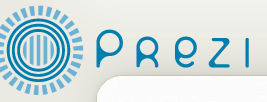 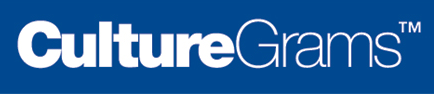 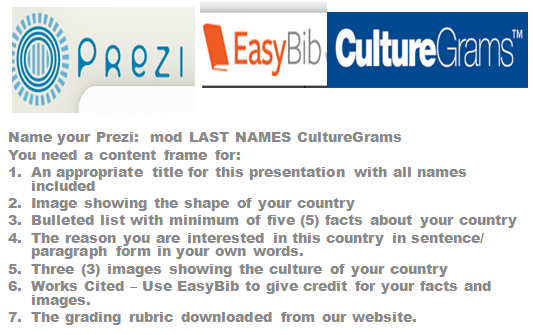 POSSIBLEDESCRIPTION 6PREZI1 pt. Prezi file is named correctly 1 pt. Prezi is locked to private4 pt. Punctuation, capitalization, spelling are correct3FRAME 11 pt. Slide is in correct sequence / order2 pts. Content meets requirements in directions (title) (both names included)3FRAME 21 pt. Slide is in correct sequence / order2 pts. Content meets requirements in directions (shape)3FRAME 31 pt. Slide is in correct sequence / order2 pts. Content meets requirements in directions (bulleted list of five facts)3FRAME 41 pt. Slide is in correct sequence / order2 pts. Content meets requirements in directions (reason)3FRAME 51 pt. Slide is in correct sequence / order2 pts. Content meets requirements in directions (images)3FRAME 61 pt. Slide is in correct sequence / order2 pts. Content meets requirements in directions(Works Cited in EasyBib for each of your other slides, facts, images, etc.)1FRAME 7   GRADING RUBRIC & YOUR PREZI STUFF1 pt. Grading rubric is included & in path25TOTAL POINTS